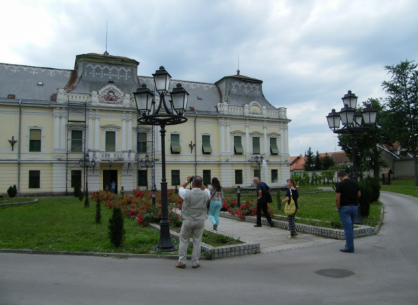 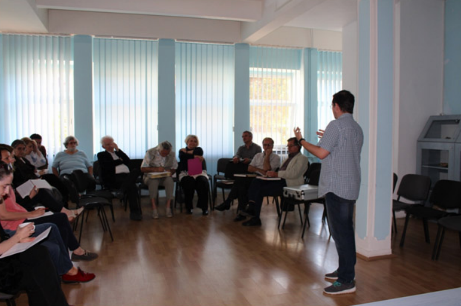 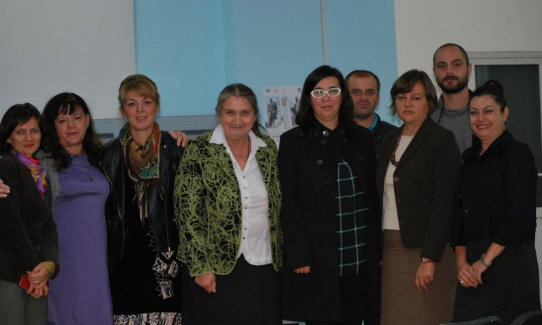 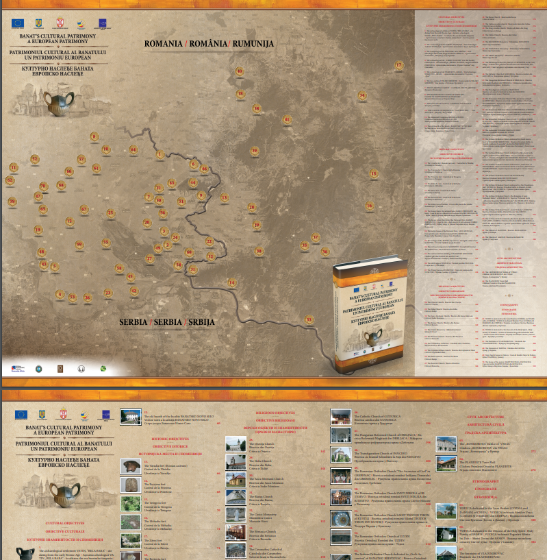 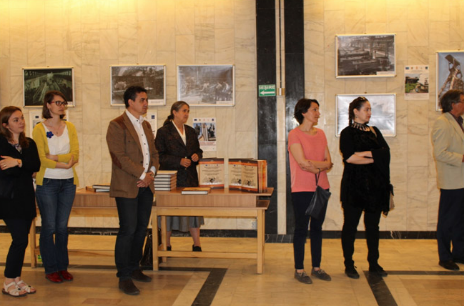 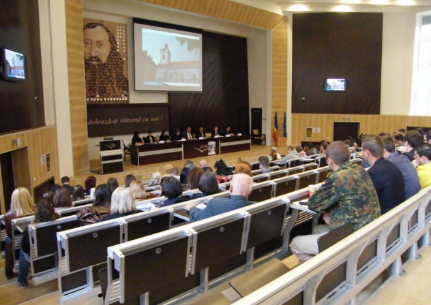 Project informationProject informationProject informationProject informationCALL FOR PROPOSALSCALL FOR PROPOSALS22MIS-ETC:MIS-ETC:14011401PRIORITY AXIS:PRIORITY AXIS:3. Promoting “people to people” exchanges3. Promoting “people to people” exchangesMEASURE:MEASURE:3.3 Increase educational, social cultural and sporting exchanges3.3 Increase educational, social cultural and sporting exchangesPROJECT TITLE:PROJECT TITLE:BANAT’S CULTURAL PATRIMONY - A EUROPEAN PATRIMONYBANAT’S CULTURAL PATRIMONY - A EUROPEAN PATRIMONYACRONYM:ACRONYM:BCPBCPDURATION:DURATION:21.01.2014 – 20.07.201521.01.2014 – 20.07.2015IPA FUNDS CONTRACTED:IPA FUNDS CONTRACTED:178.119,91€178.119,91€TOTAL FUNDS CONTRACTED:TOTAL FUNDS CONTRACTED:209.552,84€209.552,84€ABSORBTION RATE (%):ABSORBTION RATE (%):65,95%65,95%PROJECT OBJECTIVE(S):Protection of the Banat Cultural Patrimony, by editing and disseminating a common trilingual monography in 3000 copies, organisation of 5 promotion events (2 scientific conferences and 3 exhibitions and conducting an intense promotion campaign on both shores of the Danube during 18 months).Identification and adequate signalling of minimum 20 Romanian Cultural sights and monuments (Roman castrum and churches and monasteries) and of minimum 50 Serbian cultural sights and monuments during a period of 18 months.Protection of the Banat Cultural Patrimony, by editing and disseminating a common trilingual monography in 3000 copies, organisation of 5 promotion events (2 scientific conferences and 3 exhibitions and conducting an intense promotion campaign on both shores of the Danube during 18 months).Identification and adequate signalling of minimum 20 Romanian Cultural sights and monuments (Roman castrum and churches and monasteries) and of minimum 50 Serbian cultural sights and monuments during a period of 18 months.SHORT DESCRIPTION OF THE PROJECT:The project realised a signalling and tagging of monuments at an ampler and more diverse scale than the one already existing. The project also targeted the ecclesiastic, archeologic and industrial patrimony of the Banat province. Furthermore, the project had a special component, addressed to the local public administrations, which manage the historical patrimony of the area, raising the awareness related to the importance of the management of this segment of the public administration activity through the actions implemented. Identifying and signalling the monuments led to the knowledge and recognition on the spot of the monuments by a wide public who comes in contact individually or in organised groups with the historical monuments of the Banat region.The project realised a signalling and tagging of monuments at an ampler and more diverse scale than the one already existing. The project also targeted the ecclesiastic, archeologic and industrial patrimony of the Banat province. Furthermore, the project had a special component, addressed to the local public administrations, which manage the historical patrimony of the area, raising the awareness related to the importance of the management of this segment of the public administration activity through the actions implemented. Identifying and signalling the monuments led to the knowledge and recognition on the spot of the monuments by a wide public who comes in contact individually or in organised groups with the historical monuments of the Banat region.DEGREE OF ACHIEVEMENT OF INDICATORS: RESULTS ACHIEVED: At least 200.000 persons were informed on the importance of the protection of the assets beginning to the Banat European cultural patrimony in the Downstream Danube area.Identification and signalling of a number of 70 historical cultural sights and monuments (20 Romanian and 50 Serbian) for the awareness and recognition on the field of the monuments by people who come in contact with them individually or in organised groupsThe trilingual monography BANAT'S CULTURAL PATRIMONY A EUROPEAN PATRIMONY was elaborated and published in 3000 copies, and has 317 pages, with 5  chapters (http://www.banatsculturalpatrimony.rs )Organisation of 5 promotion events for the specialists in the domain and the general publicRaising the awareness and attention of Romanian local authorities which mange these sights and monuments acc. to Law of historical monuments no. 422/2001 and Serbian  local authorities on the importance to preserve and elaborate a salvation and conservation strategy for the sights of the Banat cultural patrimony, a European patrimonyPartnership informationCOUNTRYCOUNTY/DISTRICTBUDGET(EURO)CONTACT DETAILSLEAD PARTNER:“Eftimie Murgu” University of ResitaRomaniaCaras-Severin152.989,28Resita, Traian Vuia Square 1-4Tel. 0722341273PARTNER 2:Institute For The Protection Of Cultural Monuments PancevoSerbiaSouth Banat31.334,76Pancevo, Zarka Zrenjanina 17Tel. 00381/13351472PARTNER 3:Caras-Severin County CouncilRomaniaCaras-Severin25.228,80Resita, Str. P-ţa 1 Dec. 1918, nr. 1Tel. +40 255 213776